St Joseph’s Catholic Voluntary Academy Expectations ‘At St Joseph’s with God’s guidance we love, learn, respect and forgive.’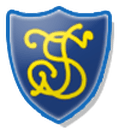 At St Josephs We are……..At St Josephs We are……..At St Josephs We are……..Ready to……Respect……...Safe….Be Our best Try SucceedForgiveBe part of a team Lead LearnBe role models Ourselves Each other StaffOur school and equipment Local areaOur planet The differences es in other people Take chances Learn from mistakes Grow 